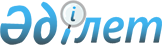 Об утверждении Положения государственного учреждения "Отдел экономики и финансов района Магжана Жумабаева Северо-Казахстанской области"
					
			Утративший силу
			
			
		
					Постановление акимата района Магжана Жумабаева Северо-Казахстанской области от 26 марта 2015 года № 75. Зарегистрировано Департаментом юстиции Северо-Казахстанской области 23 апреля 2015 года № 3230. Утратило силу постановлением акимата района Магжана Жумабаева Северо-Казахстанской области от 27 июля 2016 года N 200      Сноска. Утратило силу постановлением акимата района Магжана Жумабаева Северо-Казахстанской области от 27.07.2016 N 200. 

      В соответствии со статьей 124 Закона Республики Казахстан от 1 марта 2011 года "О государственном имуществе", с пунктом 8 статьи 37 Закона Республики Казахстан от 23 января 2001 года "О местном государственном управлении и самоуправлении в Республике Казахстан", Указом Президента Республики Казахстан от 29 октября 2012 года № 410 "Об утверждении Типового положения государственного органа Республики Казахстан" акимат района Магжана Жумабаева Северо-Казахстанской области ПОСТАНОВЛЯЕТ:

      1. Утвердить в новой редакции, прилагаемое Положение государственного учреждения "Отдел экономики и финансов района Магжана Жумабаева Северо-Казахстанской области".

      2. Отменить постановление акимата района Магжана Жумабаева Северо-Казахстанской области от 29 декабря 2012 года № 598 "Об утверждении положения государственного учреждения "Отдел экономики и финансов района Магжана Жумабаева Северо-Казахстанской области"

      3. Контроль за исполнением настоящего постановления возложить на заместителя акима района Магжана Жумабаева Северо-Казахстанской области Есдаулетова Ж.Т.

      4. Настоящее постановление вводится в действие по истечении десяти календарных дней после дня его первого официального опубликования.

 ПОЛОЖЕНИЕ
государственного учреждения "Отдел экономики и финансов района Магжана Жумабаева Северо-Казахстанской области" 1. Общие положения      1. Государственное учреждение "Отдел экономики и финансов района Магжана Жумабаева Северо-Казахстанской области", является государственным органом Республики Казахстан, осуществляющим функции по реализации государственной политики в области социально-экономического развития района, бюджетного планирования и исполнения бюджета, участия в управлении коммунальной собственностью района. 

      2. Государственное учреждение "Отдел экономики и финансов района Магжана Жумабаева Северо-Казахстанской области" не имеет ведомства. 

      По договорным обязательствам ответственность государственного учреждения наступает в пределах утвержденного плана финансирования на содержание государственного учреждения в соответствии с законодательством. 

      Учредителем государственного учреждения является акимат района Магжана Жумабаева Северо-Казахстанской области. 

      Органом государственного управления государственным учреждением, а также органом, осуществляющим по отношению к нему функции субъекта права государственной собственности (далее – уполномоченный орган), является акимат района Магжана Жумабаева Северо-Казахстанской области.

      3. Государственное учреждение "Отдел экономики и финансов района Магжана Жумабаева Северо-Казахстанской области" осуществляет свою деятельность в соответствии с Конституцией и законами Республики Казахстан, актами Президента и Правительства, ведомственными нормативными правовыми актами, постановлениями акимата, решениями и распоряжениями акима области и района, а также настоящим Положением.

      4. Государственное учреждение "Отдел экономики и финансов района Магжана Жумабаева Северо-Казахстанской области" является юридическим лицом в организационно- правовой форме государственного учреждения, имеет печать и штампы со своим наименованием на государственном языке, бланки установленного образца, в соответствии с законодательством Республики Казахстан, счета в органах казначейства.

      5. Государственное учреждение "Отдел экономики и финансов района Магжана Жумабаева Северо-Казахстанской области" вступает в гражданско-правовые отношения от собственного имени. 

      Гражданско-правовые сделки, заключаемые государственным учреждением, подлежат регистрации в порядке, определяемом Правительством Республики Казахстан.

      6. Государственное учреждение "Отдел экономики и финансов района Магжана Жумабаева Северо-Казахстанской области" имеет право выступать стороной гражданско-правовых отношений от имени государства, если оно уполномочено на это в соответствии с законодательством.

      7. Государственное учреждение "Отдел экономики и финансов района Магжана Жумабаева Северо-Казахстанской области" по вопросам своей компетенции в установленном законодательством порядке принимает решения, оформляемые приказами руководителя государственного учреждения "Отдел экономики и финансов района Магжана Жумабаева Северо-Казахстанской области", другими актами, предусмотренными законодательством Республики Казахстан.

      8. Структура и лимит штатной численности государственного учреждения "Отдел экономики и финансов района Магжана Жумабаева Северо-Казахстанской области" утверждаются в соответствии с действующим законодательством.

      9. Местонахождение государственного учреждения: 150800, Республика Казахстан, Северо-Казахстанская область, район Магжана Жумабаева, город Булаево, улица Абая Кунанбаева, 24.

      10. Полное наименование государственного учреждения: 

      на государственном языке: "Солтүстік Қазақстан облысы Мағжан Жұмабаев ауданының экономика және қаржы бөлімі" мемлекеттік мекемесі;

      на русском языке: государственное учреждение "Отдел экономики и финансов района Магжана Жумабаева Северо-Казахстанской области".

      11. Настоящее Положение является учредительным документом Государственного учреждения "Отдел экономики и финансов района Магжана Жумабаева Северо-Казахстанской области".

      12. Финансирование деятельности государственного учреждения "Отдел экономики и финансов района Магжана Жумабаева Северо-Казахстанской области" осуществляется за счет районного бюджета, если иное не установлено законодательными актами.

      13. Государственному учреждению "Отдел экономики и финансов района Магжана Жумабаева Северо-Казахстанской области" запрещается вступать в договорные отношения с субъектами предпринимательства на предмет выполнения обязанностей, являющихся функциями государственного учреждения "Отдел экономики и финансов района Магжана Жумабаева Северо- Казахстанской области".

      Если государственному учреждению "Отдел экономики и финансов района Магжана Жумабаева Северо-Казахстанской области" законодательными актами представлено право осуществлять приносящую доходы деятельность, то доходы, полученные от такой деятельности, направляются в доход государственного бюджета.

 2. Миссия, основные задачи, функции, права и обязанности государственного учреждения "Отдел экономики и финансов района Магжана Жумабаева Северо-Казахстанской области"      14. Миссия государственного учреждения "Отдел экономики и финансов района Магжана Жумабаева Северо-Казахстанской области": обеспечение прозрачности и своевременности исполнения бюджета, составление достоверной финансовой отчетности по принципу начисления и непрерывности; эффективное управление коммунальной собственностью района в целях содействия экономическому росту и достижению устойчивой конкурентоспособности экономики района; реализация социально-экономической политики и системы государственного планирования.

      15. Задачи в соответствии с Бюджетным кодексом Республики Казахстан от 4 декабря 2008 года, Законом Республики Казахстан от 1 марта 2011 года "О государственном имуществе", другими нормативно-правовыми актами в соответствии с функциями государственного учреждения "Отдел экономики и финансов района Магжана Жумабаева Северо-Казахстанской области":

      1) разработка проекта бюджета района на плановый период, уточнение бюджета района на соответствующий финансовый год;

      2) ведение бюджетного мониторинга (регулярный, систематический сбор отслеживание и анализ показателей планирования и исполнения бюджета);

      3) разработка прогноза социально-экономического развития района;

      4) участие в управлении коммунальной собственностью района;

      5) координация работы местных исполнительных органов по программам развития территорий, сельских территорий, программы "Развитие регионов", организация и проведение мониторинга указанных программ; 

      6) координация реализации в регионах бюджетной программы по оказанию мер социальной поддержки специалистам в области здравоохранения, образования, социального обеспечения, культуры, спорта и агропромышленного комплекса, прибывшим для работы и проживания в сельские населенные пункты.

      16. Функции, в соответствии с Бюджетным кодексом Республики Казахстан от 4 декабря 2008 года, Законом Республики Казахстан от 1 марта 2011 года "О государственном имуществе", другими нормативными правовыми актами: 

      1) планирование прогнозных показателей доходной и расходной части бюджета района на трехлетний период;

      2) разработка проектов решений маслихата о бюджете района, о внесении изменений в бюджет района;

      3) разработка проектов постановлений акимата района о реализации решений маслихата по утверждению и уточнению бюджета района; по управлению коммунальной собственностью;

      4) составление и предоставление годового отчета об исполнении бюджета района за отчетный финансовый год в акимат, ревизионную комиссию маслихата, органы государственного финансового контроля; 

      5) составление, утверждение и ведение сводного плана финансирования по обязательствам, сводного плана поступлений и финансирования по платежам по бюджету района;

      6) внесение изменений и дополнений в сводный план поступлений и финансирования по платежам, сводный план финансирования по обязательствам, включая годовые суммы;

      7) составление отчетов об исполнении бюджета района;

      8) составление отчетов об исполнении планов поступлений и расходов денег от реализации товаров (работ, услуг), о поступлении и расходовании денег от спонсорской и благотворительной помощи по бюджету района;

      9) составление отчетов о кредиторской и дебиторской задолженностях бюджета района;

      10) организация исполнения бюджета и координация деятельности администраторов бюджетных программ по исполнению бюджета;

      11) анализ зарегистрированных, невыполненных и неоплаченных обязательств администраторов бюджетных программ;

      12) ведение бюджетного мониторинга и учета;

      13) согласование проектов бюджетных программ (проекты изменений и дополнений) государственных учреждений района; осуществление анализа и координация деятельности государственных учреждений по реализации бюджетных программ; 

      14) разработка прогноза социально-экономического развития района на пятилетний период;

      15) проведение мониторинга социально-экономического развития района; 

      16) составление общей сводной номенклатуры и объемов планируемых по району к закупу товаров, работ, и услуг и предоставление их в уполномоченный орган;

      17) осуществление мониторинга по вопросам проведения государственных закупок в районе;

      18) координация деятельности государственных учреждений района по разработке Программ развития территории района, сельских территорий, "Развитие регионов";

      19) согласование и мониторинг реализации Программ развития территории района, сельских территорий, "Развитие регионов";

      20) мониторинг бюджетных инвестиционных проектов, бюджета развития, уточнений бюджета, расходов на оплату труда с отчислениями;

      21) прогнозирование поступлений в местный бюджет;

      22) согласование проектов нормативных правовых актов акимата и дача заключений по ним в пределах компетенции государственное учреждение "Отдел экономики и финансов района Магжана Жумабаева Северо-Казахстанской области";

      23) разработка проектов нормативных правовых и правовых актов акимата и акима района по вопросам управления и приватизации районным коммунальным имуществом в пределах своей компетенции;

      24) осуществление полномочий по владению, пользованию и распоряжению коммунальным имуществом акимата района в соответствии с законодательными актами, осуществление мер по его защите, проведение работы по вопросам эффективности, рационального использования и сохранности районного коммунального имущества;

      25) организация учета районного коммунального имущества;

      26) согласование нормативов отчисления части чистого дохода районных коммунальных государственных предприятий на праве хозяйственного ведения, устанавливаемого акиматом района; 

      27) осуществление контроля за своевременностью, полнотой начисления и перечисления части чистого дохода коммунальных государственных предприятий на праве хозяйственного ведения, а также доходов казенных предприятий, полученных сверх сметы; 

      28) осуществление контроля своевременности и полноты начисления и перечисления акционерными обществами (товариществами с ограниченной ответственностью) в доход районного бюджета дивидендов на акции (части чистого дохода на доли участия), относящиеся к районной коммунальной собственности;

      29) ведение реестра государственных учреждений, государственных коммунальных предприятий, акционерных обществ и хозяйственных товариществ с государственной долей участия, проведение инвентаризации и учета имущества в этих организациях; 

      30) осуществление ежеквартального мониторинга финансово-хозяйственной деятельности коммунальных государственных предприятий; 

      31) осуществление контроля за разработкой планов финансово-хозяйственной деятельности коммунальных государственных предприятий; 

      32) осуществление контроля за составлением отчетов по исполнению планов финансово-хозяйственной деятельности коммунальных государственных предприятий; 

      33) осуществление контроля за проведением инвентаризации имущества районных коммунальных государственных учреждений и предприятий, контролируемых государством акционерных обществ и товариществ с ограниченной ответственностью;

      34) закрепление районного коммунального имущества за районными коммунальными юридическими лицами;

      35) направление в орган, осуществляющий государственную регистрацию прав на недвижимое имущество, заявлений о принятии на учет бесхозяйных недвижимых вещей, выявленных на территории района;

      36) организация учета, хранения, оценки и дальнейшего использования районного коммунального имущества, обращенного (поступившего) в коммунальную собственность, признанного в порядке, установленном законодательством Республики Казахстан, бесхозяйным, перешедшего государству по праву наследования, а также выморочного имущества, находок, безнадзорных животных, безвозмездно перешедших в порядке, установленном законодательством Республики Казахстан, в коммунальную собственность, доли кладов, не содержащих вещей, относящихся к культурным ценностям;

      37) предоставление районного коммунального имущества в имущественный наем (аренду), доверительное управление физическим лицам и негосударственным юридическим лицам без права последующего выкупа, с правом последующего выкупа или правом последующей передачи в собственность субъектам малого предпринимательства на безвозмездной основе;

      38) заключение договоров имущественного найма (аренды), доверительного управления объектами районной коммунальной собственности, в пределах своей компетенции иных договоров, внесение в них изменений и дополнений;

      39) осуществление контроля за выполнением арендаторами, доверительными управляющими объектами районной коммунальной собственности обязательств по договорам имущественного найма, доверительного управления, иным договорам;

      40) осуществление передачи имущества, в том числе имущественных комплексов районных коммунальных юридических лиц, акций акционерных обществ и долей участия в уставном капитале товариществ с ограниченной ответственностью, относящихся к районному уровню коммунального имущества, имущество районных коммунальных юридических лиц, на областной уровень коммунального имущества; 

      41) осуществление приема имущества, в том числе имущественных комплексов областных коммунальных юридических лиц, акций акционерных обществ и долей участия в уставном капитале товариществ с ограниченной ответственностью, относящихся к областному уровню коммунального имущества, имущество областных коммунальных юридических лиц, на районный уровень коммунального имущества; 

      42) осуществление передачи имущества между коммунальными юридическими лицами районной коммунальной собственности; 

      43) ведение работы по списанию основных средств с балансов коммунальных юридических лиц;

      44) осуществление подтверждения права собственности на объекты районной коммунальной собственности;

      45) получение предварительного согласия местного исполнительного органа области по приватизации районного коммунального имущества, включенного в перечень объектов районного коммунального имущества;

      46) проведение конкурса в соответствии с Законом Республики Казахстан от 21 июля 2007 года "О государственных закупках" по определению периодического печатного издания для опубликования извещения о проведении торгов по приватизации районного коммунального имущества;

      47) организация и проведение конкурса в соответствии с Законом Республики Казахстан от 21 июля 2007 года "О государственных закупках" по оценке районного коммунального имущества в случаях, установленных Законом Республики Казахстан от 1 марта 2011 года "О государственном имуществе"; 

      48) заключение договоров с победителями конкурса по проведению оценки районного коммунального имущества в случаях, установленных Законом Республики Казахстан от 1 марта 2011 года "О государственном имуществе"; 

      49) создание межведомственных комиссий по проведению торгов, передаче районного коммунального имущества в имущественный наем или доверительное управление на условиях тендера; 

      50) ведение работы по предпродажной подготовке объектов районной коммунальной собственности, распределение объектов приватизации по отдельным торгам, а также установление сроков их проведения; определение формы торгов по каждому объекту приватизации; определение и утверждение начальной, стартовой и минимальной цен объектов приватизации; прием и возврат гарантийных взносов; 

      51) организация и проведение приватизации объектов районной коммунальной собственности, осуществление контроля за ходом организации и проведения аукционов, тендеров; 

      52) заключение договоров купли-продажи с победителями торгов и контроль исполнения условий договоров приватизации объектов районной коммунальной собственности, внесение в них изменений и дополнений; 

      53) осуществление расчетов с участниками, покупателями и организаторами торгов, связанных с процедурами проведения торгов;

      54) осуществление контроля полноты и своевременности поступления в доход районного бюджета денежных средств от продажи районного коммунального имущества, от передачи районного коммунального имущества в имущественный наем (аренду), доверительное управление, принятие мер по взысканию задолженности; 

      55) организация, контроль и анализ мониторинга социально-экономического развития сельских населенных пунктов и сведений по определению потенциальной емкости сельских населенных пунктов;

      56) осуществление функций по реализации мер социальной поддержки специалистов в области здравоохранения, образования, социального обеспечения, культуры, спорта иагропромышленного комплекса, прибывших для работы и проживания в сельские населенные пункты, в пределах своей компетенции;

      57) участие в оценке сельских населенных пунктов на соответствие жизнеобеспеченности сельских жителей и контроль за классификацией сельских населенных пунктов по критериям уровня социально-экономического развития; 

      58) координация деятельности районных организаций и оказание им методологической помощи по вопросам развития сельских территорий.

      17. Права и обязанности: 

      1) запрашивать и получать в установленном порядке от местных исполнительных органов района, а также организаций, учреждений и предприятий независимо от форм собственности документы, заключения, справочные и иные материалы, необходимые для осуществления функций, возложенных на государственного учреждения "Отдел экономики и финансов района Магжана Жумабаева Северо-Казахстанской области";

      2) получать отчеты от налоговых органов о суммах поступлений налогов и других обязательств перед бюджетом по форме и в установленные сроки;

      3) выявлять причины нарушений бюджетного законодательства Республики Казахстан по вопросам планирования и исполнения бюджета района, давать оценку экономической эффективности и целесообразности утвержденных местных бюджетных программ (подпрограмм); 

      4) владеть, пользоваться и распоряжаться районным коммунальным имуществом, в том числе государственными пакетами акций акционерных обществ, (долями товариществ с ограниченной ответственностью), находящимися в районной коммунальной собственности в соответствии с действующим законодательством Республики Казахстан;

      5) обращаться в судебные органы всех инстанций за защитой прав и интересов государственного учреждения "Отдел экономики и финансов района Магжана Жумабаева Северо-Казахстанской области", представлять государственное учреждение "Отдел экономики и финансов района Магжана Жумабаева Северо-Казахстанской области" в судах Республики Казахстан по вопросам владения, пользования и распоряжения районным коммунальным имуществом, вопросам деятельности государственного учреждения "Отдел экономики и финансов района Магжана Жумабаева Северо-Казахстанской области";

      6) в пределах своей компетенции использовать средства для финансирования расходов на предпродажную подготовку приватизируемых объектов, находящихся в районной коммунальной собственности, организацию и проведение аукционов, тендеров, проведение постприватизационного контроля, привлечение на договорной основе в качестве экспертов и консультантов юридических и физических лиц за счет средств, предусмотренных в местном бюджете;

      7) начислять пени и штрафы за нарушения условий договоров, в том числе за невнесение или несвоевременное внесение платы за имущественный наем (аренду) объектов районной коммунальной собственности; за использование объекта имущественного найма не по назначению, за сдачу его в субаренду без согласия арендодателя, а также проведение арендатором без согласования с арендодателем реконструкции, перепланировки или переоборудования объекта, расположенных в нем инженерных сетей и коммуникаций; за нарушение или невыполнение условий договоров купли-продажи, доверительного управления, безвозмездного пользования (ссуды) объектов районной коммунальной собственности;

      8) оказывать государственные услуги в соответствии с действующим законодательством Республики Казахстан;

      9) осуществлять иные полномочия в соответствии с законодательством Республики Казахстан.

 3. Организация деятельности государственного учреждения "Отдел экономики и финансов района Магжана Жумабаева Северо-Казахстанской области"      18. Управление государственным учреждением "Отдел экономики и финансов района Магжана Жумабаева Северо-Казахстанской области" осуществляет уполномоченный орган, определенный в соответствии с законодательством.

      Уполномоченный орган в установленном законодательством порядке осуществляет следующие функции:

      1) закрепляет за государственным учреждением "Отдел экономики и финансов района Магжана Жумабаева Северо-Казахстанской области" имущество;

      2) утверждает смету (план расходов) на содержание государственного учреждения "Отдел экономики и финансов района Магжана Жумабаева Северо-Казахстанской области"; 

      3) осуществляет контроль за эффективностью использования и сохранностью имущества, переданного государственному учреждению "Отдел экономики и финансов района Магжана Жумабаева Северо-Казахстанской области";

      4) утверждает положение государственного учреждения "Отдел экономики и финансов района Магжана Жумабаева Северо-Казахстанской области", вносит изменения и дополнения в положение;

      5) определяет структуру, порядок формирования и срок полномочий органов управления государственного учреждения "Отдел экономики и финансов района Магжана Жумабаева Северо-Казахстанской области";

      6) определяет права и обязанности руководителя государственного учреждения "Отдел экономики и финансов района Магжана Жумабаева Северо-Казахстанской области";

      7) утверждает структуру и предельную штатную численность государственного учреждения "Отдел экономики и финансов района Магжана Жумабаева Северо-Казахстанской области";

      8) утверждает годовую финансовую отчетность;

      9) осуществляет иные функции, установленные законодательством.

      19. Руководство государственным учреждением "Отдел экономики и финансов района Магжана Жумабаева Северо-Казахстанской области" осуществляется первым руководителем, который несет персональную ответственность за выполнение возложенных на государственное учреждение "Отдел экономики и финансов района Магжана Жумабаева Северо-Казахстанской области" задач и осуществление им своих функций. 

      Руководитель государственного учреждения "Отдел экономики и финансов района Магжана Жумабаева Северо-Казахстанской области" назначается на должность и освобождается от должности акимом района, за исключением случаев, установленных законодательством.

      20. Руководитель государственного учреждения "Отдел экономики и финансов района Магжана Жумабаева Северо-Казахстанской области" имеет заместителя, который назначается на должность и освобождается от должности в соответствии с законодательством Республики Казахстан.

      21. Руководитель государственного учреждения "Отдел экономики и финансов района Магжана Жумабаева Северо-Казахстанской области" организует и руководит работой государственного учреждения "Отдел экономики и финансов района Магжана Жумабаева Северо-Казахстанской области" и несет персональную ответственность за выполнение возложенных на государственное учреждение "Отдел экономики и финансов района Магжана Жумабаева Северо-Казахстанской области" задач и осуществление им своих функций.

      Руководитель государственного учреждения "Отдел экономики и финансов района Магжана Жумабаева Северо-Казахстанской области" действует на принципах единоначалия, самостоятельно решает вопросы деятельности государственного учреждения "Отдел экономики и финансов района Магжана Жумабаева Северо-Казахстанской области" в соответствии с его компетенцией, определяемой законодательством Республики Казахстан и настоящим Положением.

      При осуществлении руководства деятельностью государственного учреждения "Отдел экономики и финансов района Магжана Жумабаева Северо-Казахстанской области" руководитель государственного учреждения "Отдел экономики и финансов района Магжана Жумабаева Северо-Казахстанской области" в установленном законодательством порядке:

      без доверенности действует от имени государственного учреждения "Отдел экономики и финансов района Магжана Жумабаева Северо-Казахстанской области";

      представляет интересы государственного учреждения "Отдел экономики и финансов района Магжана Жумабаева Северо-Казахстанской области" во всех государственных органах, иных организациях; 

      в случаях и пределах, установленных законодательством распоряжается имуществом;

      издает приказы, дает указания, обязательные для всех работников, выдает доверенности;

      принимает на работу и увольняет с работы сотрудников государственного учреждения "Отдел экономики и финансов района Магжана Жумабаева Северо-Казахстанской области";

      принимает меры поощрения и налагает дисциплинарные взыскания на сотрудников государственного учреждения в соответствии с нормативно-правовыми актами;

      определяет функциональные обязанности и круг полномочий сотрудников государственного учреждения "Отдел экономики и финансов района Магжана Жумабаева Северо-Казахстанской области";

      обеспечивает соблюдение основных Положений, разработанных в соответствии с Законом от 23 июля 1999 года "О государственной службе";

      осуществляет иные функции, возложенные на него законодательством, настоящим Положением и уполномоченным органом.

      22. Пенсионное обеспечение сотрудников государственного учреждения "Отдел экономики и финансов района Магжана Жумабаева Северо-Казахстанской области", достигших пенсионного возраста, осуществляется в соответствии с действующим законодательством о государственной службе и пенсионном обеспечении.

      23. Режим работы государственного учреждения "Отдел экономики и финансов района Магжана Жумабаева Северо-Казахстанской области" устанавливается регламентом работы государственного учреждения "Отдел экономики и финансов района Магжана Жумабаева Северо-Казахстанской области" и не должен противоречить нормам трудового законодательства Республики Казахстан. 

 4. Имущество государственного учреждения "Отдел экономики и финансов района Магжана Жумабаева Северо-Казахстанской области"      24. Имущество государственного учреждения "Отдел экономики и финансов района Магжана Жумабаева Северо-Казахстанской области" формируется за счет имущества, переданного ему государством и состоит из основных фондов и оборотных средств, а также иного имущества, стоимость которого отражается в балансе государственного учреждения "Отдел экономики и финансов района Магжана Жумабаева Северо-Казахстанской области". 

      25. Имущество государственного учреждения "Отдел экономики и финансов района Магжана Жумабаева Северо-Казахстанской области" принадлежит ему на праве оперативного управления и относится к государственной собственности.

      26. Государственное учреждение "Отдел экономики и финансов района Магжана Жумабаева Северо-Казахстанской области" ведет бухгалтерский учет и предоставляет отчетность в соответствии с действующим законодательством Республики Казахстан.

      27. Государственное учреждение "Отдел экономики и финансов района Магжана Жумабаева Северо-Казахстанской области" не вправе самостоятельно отчуждать или иным способом распоряжаться закрепленным за ним имуществом и имуществом, приобретенным за счет средств, выданных ему по плану финансирования, если иное не установлено законодательством.

 5. Реорганизация и управление государственного учреждения "Отдел экономики и финансов района Магжана Жумабаева Северо-Казахстанской области"      28. Реорганизация и упразднение государственного учреждения "Отдел экономики и финансов района Магжана Жумабаева Северо-Казахстанской области" осуществляется в соответствии с законодательством Республики Казахстан.


					© 2012. РГП на ПХВ «Институт законодательства и правовой информации Республики Казахстан» Министерства юстиции Республики Казахстан
				
      Аким района

К. Пшенбаев
Утверждено постановлением акимата района Магжана Жумабаева Северо-Казахстанской области от 26 марта 2015 года № 75